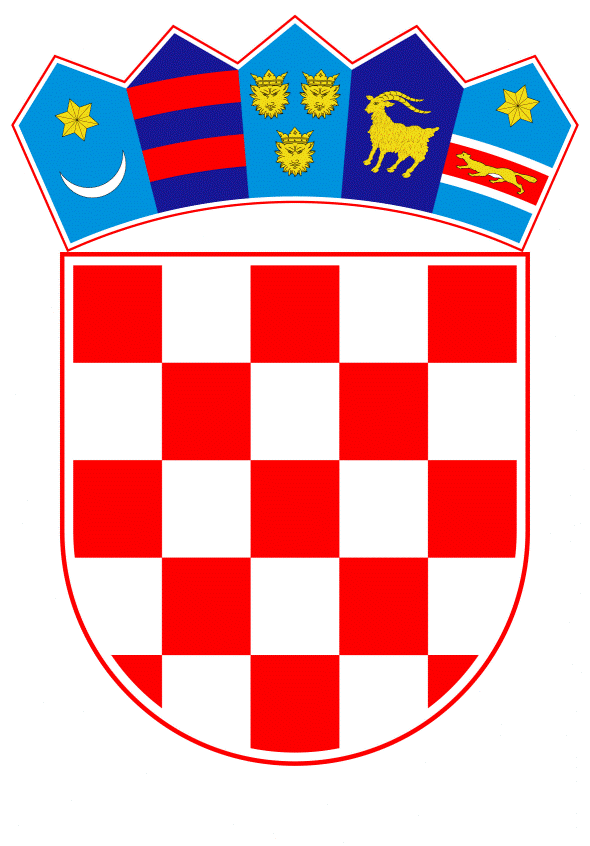 VLADA REPUBLIKE HRVATSKEZagreb, 31. siječnja 2024.______________________________________________________________________________________________________________________________________________________________________________________________________________________________      Banski dvori | Trg Sv. Marka 2  | 10000 Zagreb | tel. 01 4569 222 | vlada.gov.hr											       PRIJEDLOGNa temelju članka 31. stavka 3. Zakona o Vladi Republike Hrvatske („Narodne novine“, br. 150/11., 119/14., 93/16., 116/18. i 80/22.) i članka 4. stavka 5. Zakona o vatrogastvu (“Narodne novine“, br. 125/19., 114/22. i 155/23.), Vlada Republike Hrvatske je na sjednici održanoj ____________ 2024. donijelaZ A K L J U Č A K 1. 	Donosi se Program aktivnosti u provedbi posebnih mjera zaštite od požara od interesa za Republiku Hrvatsku u 2024. godini, u tekstu koji je Vladi Republike Hrvatske dostavila Hrvatska vatrogasna zajednica aktom, KLASA: 251-01/23-02/10,                        URBROJ: 444-04/01-24-22, od 15. siječnja 2024.        	2. 	Hrvatska vatrogasna zajednica zadužuje se za izvršenje, koordiniranje, praćenje, usklađivanje i usmjeravanje svih aktivnosti iz Programa iz točke 1. ovoga Zaključka.       	 3. 	Zadužuju se nadležna ministarstva da izvijeste druge subjekte iz svog djelokruga rada o donošenju Programa iz točke 1. ovoga Zaključka, kao i o njihovim zadaćama.      	 4. 	Program iz točke 1. ovoga Zaključka objavit će se na mrežnim stranicama Hrvatske vatrogasne zajednice. KLASA: URBROJ:Zagreb, 								              PREDSJEDNIK								       mr. sc. Andrej Plenković Predlagatelj:Hrvatska vatrogasna zajednicaPredmet:Prijedlog programa aktivnosti u provedbi posebnih mjera zaštite od požara od interesa za Republiku Hrvatsku u 2024. godini